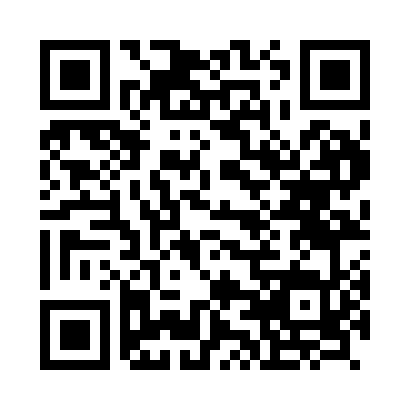 Prayer times for Dushanbe, TajikistanWed 1 May 2024 - Fri 31 May 2024High Latitude Method: NonePrayer Calculation Method: Muslim World LeagueAsar Calculation Method: ShafiPrayer times provided by https://www.salahtimes.comDateDayFajrSunriseDhuhrAsrMaghribIsha1Wed3:475:2812:224:117:178:512Thu3:465:2612:224:117:188:523Fri3:445:2512:224:117:198:544Sat3:425:2412:224:117:208:555Sun3:415:2312:224:127:218:566Mon3:395:2212:224:127:228:587Tue3:385:2112:214:127:238:598Wed3:365:2012:214:127:249:019Thu3:355:1912:214:127:249:0210Fri3:335:1812:214:137:259:0311Sat3:325:1712:214:137:269:0512Sun3:315:1612:214:137:279:0613Mon3:295:1512:214:137:289:0714Tue3:285:1412:214:137:299:0815Wed3:275:1312:214:147:309:1016Thu3:255:1212:214:147:319:1117Fri3:245:1112:214:147:329:1218Sat3:235:1112:214:147:339:1419Sun3:215:1012:214:157:339:1520Mon3:205:0912:224:157:349:1621Tue3:195:0812:224:157:359:1722Wed3:185:0812:224:157:369:1923Thu3:175:0712:224:157:379:2024Fri3:165:0612:224:167:389:2125Sat3:155:0612:224:167:389:2226Sun3:145:0512:224:167:399:2327Mon3:135:0512:224:167:409:2428Tue3:125:0412:224:177:419:2629Wed3:115:0412:224:177:419:2730Thu3:105:0312:234:177:429:2831Fri3:095:0312:234:177:439:29